4A Moments IntroductionFind the Moment about C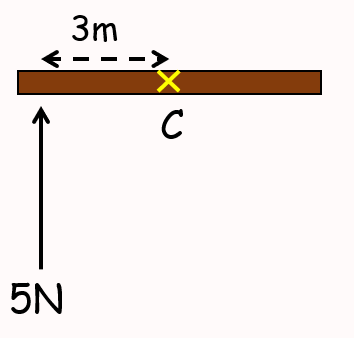 Calculate the moment of the force about point F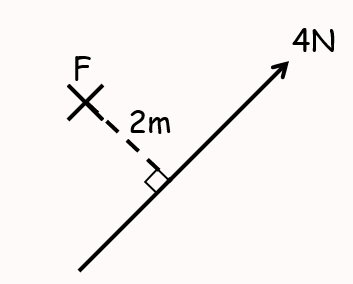 Calculate the moment of the force about point A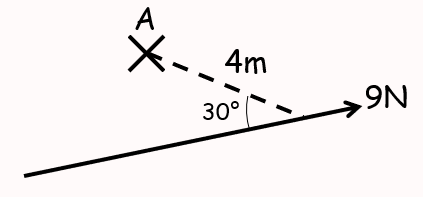 